Guía de trabajoIdentificamos cuando: traemos a la memoria imágenes y experiencias, definiciones o conceptos previamente aprendidos que se relacionan con la situación presentada 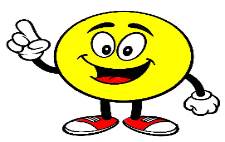 Las líneas imaginarias que dividen el globo terrestre comprenden, por un lado, los paralelos o líneas de latitud (paralelas horizontales), como: el Ecuador, que divide a la Tierra en dos mitades iguales o hemisferios (Norte y Sur) el Trópico de Cáncer, situado a 23º26' al norte del Ecuador el Trópico de Capricornio,  I.- Observa el ejemplo para guiarte 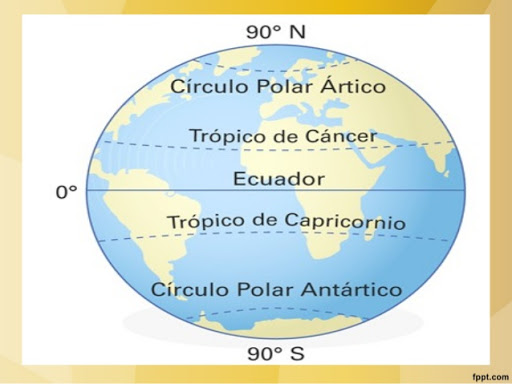 I.- A partir del ejemplo rotula (escribe) donde correspondan las líneas imaginarias de la Tierra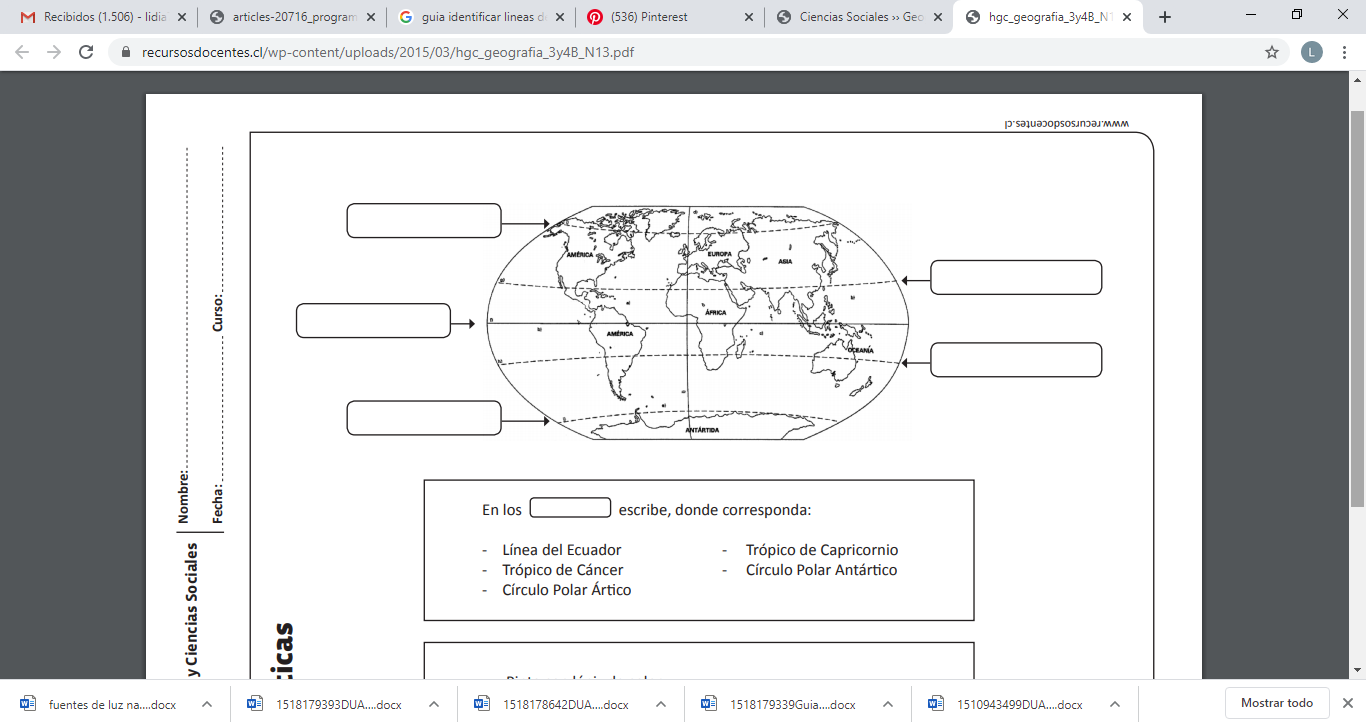                                                                                            Buen Trabajo 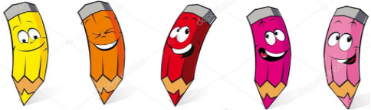                                      Link https://www.youtube.com/watch?v=r6Mg005jCds                          Nombre: Curso:Fecha. Objetivo:   Identificar la línea del Ecuador, los trópicos, los círculos polares y los polos rotulando en mapas. (0A7) Objetivo:   Identificar la línea del Ecuador, los trópicos, los círculos polares y los polos rotulando en mapas. (0A7) Objetivo:   Identificar la línea del Ecuador, los trópicos, los círculos polares y los polos rotulando en mapas. (0A7)